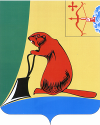 ТУЖИНСКАЯ РАЙОННАЯ ДУМАКИРОВСКОЙ ОБЛАСТИРЕШЕНИЕпгт ТужаО внесении изменений в решение Тужинской районной Думы от 10.11.2008 № 34/282 «Об утверждении положения о порядке обращения за доплатой к пенсии, назначения и выплаты доплаты к пенсии лицам,замещавшим муниципальные должности Тужинского района»В соответствии с Федеральным законом от 28.12.2012 №400-ФЗ «О страховых пенсиях», частью 1 статьи 5 Закона Кировской области от 08.07.2008 № 257-ЗО «О гарантиях осуществления полномочий депутата, члена выборного органа местного самоуправления, выборного должностного лица местного самоуправления в Кировской области», на основании Устава муниципального образования Тужинский муниципальный район Тужинская районная Дума РЕШИЛА:	1. Внести в решение Тужинской райнной Думы от 10.11.2008 № 34/282 «Об утверждении положения о порядке обращения за доплатой к пенсии, назначения и выплаты доплаты к пенсии лицам, замещавшим муниципальные должности Тужинского района» (далее – Положение) следующие изменения:1.1. Абзац 2 пункта 2.1 Положения изложить в следующей редакции:«Лицо, замещавшее муниципальную должность, может обращаться за доплатой к пенсии в любое время после возникновения права на нее и назначения страховой пенсии, назначенной в соответствии с Федеральным законом "О страховых пенсиях" либо досрочно оформленной в соответствии с Законом Российской Федерации "О занятости населения в Российской Федерации"».1.2. Абзац 4 пункта 2.2 Положения изложить в следующей редакции:«справка территориального органа Пенсионного фонда Российской Федерации, выплачивающего страховую пенсию, о назначении заявителю страховой пенсии по старости (инвалидности) либо досрочно оформленной с указанием Федерального закона, в соответствии с которым она назначена, и периода, на который назначена указанная страховая пенсия.»1.3. Пункт 3.4 Положения изложить в следующей редакции:«3.4. Доплата к пенсии лицу, замещавшему муниципальную должность, назначается и выплачивается со дня, когда заявитель обратился за указанной доплатой, но не ранее дня, следующего за днем освобождения указанного лица от муниципальной должности и назначения (досрочного оформления) страховой пенсии по старости (инвалидности).Доплата к пенсии устанавливается на срок, на который установлена страховая пенсия.»2. Настоящее решение вступает в силу со дня его официального опубликования в Бюллетене муниципальных правовых актов органов местного самоуправления Тужинского муниципального района.Глава Тужинскогомуниципального района    Л.А. Трушкова31.08.2015№61/382